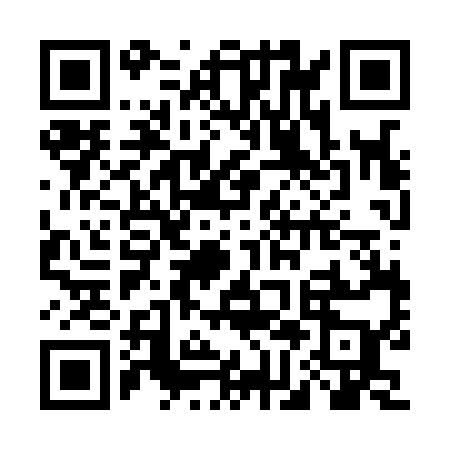 Ramadan times for Hannah Cove, Newfoundland and Labrador, CanadaMon 11 Mar 2024 - Wed 10 Apr 2024High Latitude Method: Angle Based RulePrayer Calculation Method: Islamic Society of North AmericaAsar Calculation Method: HanafiPrayer times provided by https://www.salahtimes.comDateDayFajrSuhurSunriseDhuhrAsrIftarMaghribIsha11Mon6:106:107:381:275:237:177:178:4512Tue6:086:087:361:275:257:197:198:4713Wed6:066:067:341:275:267:207:208:4814Thu6:046:047:321:265:277:227:228:5015Fri6:016:017:301:265:297:237:238:5216Sat5:595:597:281:265:307:257:258:5317Sun5:575:577:251:255:317:267:268:5518Mon5:555:557:231:255:327:287:288:5719Tue5:525:527:211:255:347:307:308:5920Wed5:505:507:191:255:357:317:319:0021Thu5:485:487:171:245:367:337:339:0222Fri5:455:457:151:245:377:347:349:0423Sat5:435:437:131:245:397:367:369:0624Sun5:415:417:101:235:407:377:379:0725Mon5:385:387:081:235:417:397:399:0926Tue5:365:367:061:235:427:407:409:1127Wed5:335:337:041:225:437:427:429:1328Thu5:315:317:021:225:457:447:449:1529Fri5:295:297:001:225:467:457:459:1630Sat5:265:266:571:225:477:477:479:1831Sun5:245:246:551:215:487:487:489:201Mon5:215:216:531:215:497:507:509:222Tue5:195:196:511:215:507:517:519:243Wed5:165:166:491:205:517:537:539:264Thu5:145:146:471:205:527:547:549:285Fri5:115:116:451:205:547:567:569:306Sat5:095:096:431:205:557:577:579:317Sun5:065:066:401:195:567:597:599:338Mon5:045:046:381:195:578:018:019:359Tue5:015:016:361:195:588:028:029:3710Wed4:594:596:341:185:598:048:049:39